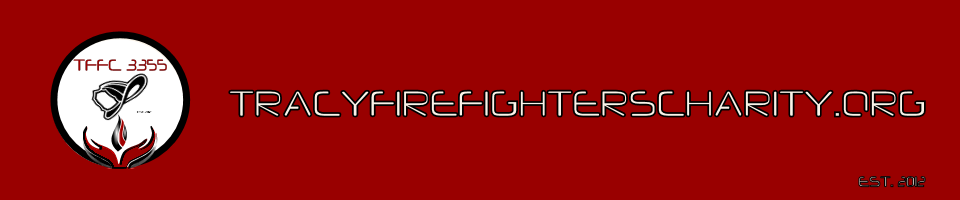 Tracy Firefighter’s Charity Local 3355Meeting AgendaNovember 22nd 08:00 hoursPerkos CafeCall to order: Roll Call:Approval of Minutes: Treasures Report:Account balancesMountain House – TracyUpdate AccountsProceeds from Tracy PCB - $4,323Proceeds from M.H PCB - $2,8702013 money dispersal discussionMoney left in the account for 2013 to disperse?Dispersed money for 2013501c3 List of businesses that donated and what they donated Costco Meat Distribution ($500 gift card)Costco warehouse ($50 gift card)Pepsico (batter, syrup, granola bars, Gatorade)Target ($50 gift card)Walmart ($50)BBVA ($100 cash)Bunzil (plates, napkins, forks,  knives, spoons)Taylor Farms (30 cases of sausage, fruit trays)KFC (butter packets)Discuss ability to donate online via “donate” button on TFFC websiteGoing to need to establish a physical address for TFFCNeed to find new bank for the TFFCOld Business:Liability insurance for board member’s eventsInvolvement on TFFC board for 2014TFFC ApparelThanksgiving TurkeysLogoTFFC Crab Feed UpdateNew Business:TFFC name change Good of the order:Set date for next meetingMeeting Adjourned @ _____________________